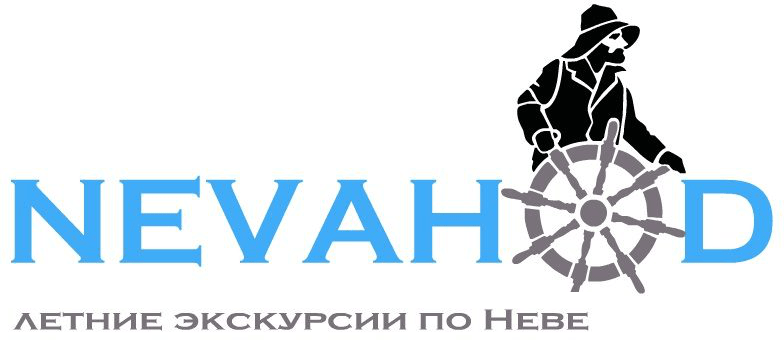 Банкет «Выпускной бал» стоимостью 2100 рублей на персонуХолодные закуски Брускетта «Цезарь»……………………………………………………………………...……………1\35Большое мясное ассорти (буженина, язык, бастурма, рулет из курицы с кинзой и сулугуни)……………………………………………………………………………………….….……1\60\10Сыр маасдам с ягодным соусом и гриссини…………………………………………………….1\25Овощные палочки с медово-горчичным соусом ………………………………………..1\50\20Салаты в общих блюдах«Греческий» с молодым сыром и орегано………………………………………………………1\100Классический «Оливье»………………………………………….…………………………………….1\100Горячая закускаФирменные блинчики с кроликом в сливках поджаренные на сливочном масле……………………………………………………………………………………………………………1\65Горячее блюдо, одно на выбор (50/50)Отбивная из свинины в имбирном маринаде с сальсой из печеных овощей...1\170Куриное филе терияки с азиатским соусом на основе манго и чили….….…….1\170ГарнирКартофель отварной с маслом и укропом….……………………………………………….1\150ДесертТирамису в мини бокале…………….…………………………………………………………………1\45Буфет  Хлебная корзина……….…………………………………………………………………………………..1\100Минеральная вода без газа…………………………………………………………………………..1\200Горячие напитки на выборЧай черный или зеленый (сахар, лимон)………………………………………………………..1\180 Кофе заварной «LAVAZZA»  (сахар, сливки)………………….…………………..………….1\180 Итого: общий вес без напитков 930 гр \с напитками 1310 гр